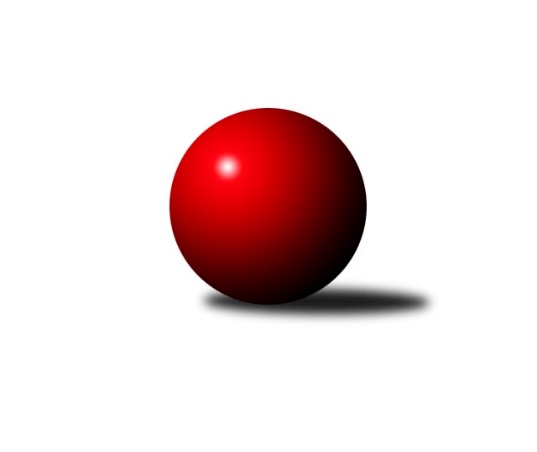 Č.8Ročník 2021/2022	20.11.2021Nejlepšího výkonu v tomto kole: 3482 dosáhlo družstvo: TJ Sokol Husovice B2. KLM B 2021/2022Výsledky 8. kolaSouhrnný přehled výsledků:TJ Spartak Přerov	- HKK Olomouc	5:3	3453:3395	13.0:11.0	20.11.TJ Start Rychnov n. Kn.	- KK Blansko 	5:3	3331:3291	12.5:11.5	20.11.SK Kuželky Dubňany 	- TJ Sokol Vracov	1:7	3027:3135	11.0:13.0	20.11.VKK Vsetín 	- KC Zlín	1:7	3140:3317	8.0:16.0	20.11.KK Moravská Slávia Brno	- TJ Horní Benešov	3:5	3292:3351	13.0:11.0	20.11.TJ Slovan Kamenice nad Lipou	- TJ Sokol Husovice B	2:6	3452:3482	9.5:14.5	20.11.Tabulka družstev:	1.	HKK Olomouc	8	7	0	1	46.5 : 17.5 	117.0 : 75.0 	 3410	14	2.	TJ Spartak Přerov	8	6	1	1	38.0 : 26.0 	107.5 : 84.5 	 3377	13	3.	TJ Slovan Kamenice nad Lipou	8	6	0	2	44.0 : 20.0 	117.5 : 74.5 	 3385	12	4.	KC Zlín	8	5	0	3	39.0 : 25.0 	104.0 : 88.0 	 3302	10	5.	TJ Sokol Vracov	8	5	0	3	37.0 : 27.0 	98.0 : 94.0 	 3248	10	6.	TJ Sokol Husovice B	8	5	0	3	35.0 : 29.0 	103.5 : 88.5 	 3371	10	7.	TJ Horní Benešov	8	4	0	4	30.5 : 33.5 	94.5 : 97.5 	 3331	8	8.	TJ Start Rychnov n. Kn.	8	3	0	5	28.0 : 36.0 	85.0 : 107.0 	 3243	6	9.	VKK Vsetín	8	3	0	5	26.0 : 38.0 	83.5 : 108.5 	 3282	6	10.	KK Moravská Slávia Brno	8	2	1	5	26.5 : 37.5 	86.5 : 105.5 	 3280	5	11.	KK Blansko	8	1	0	7	21.5 : 42.5 	86.0 : 106.0 	 3233	2	12.	SK Kuželky Dubňany	8	0	0	8	12.0 : 52.0 	69.0 : 123.0 	 3132	0Podrobné výsledky kola:	 TJ Spartak Přerov	3453	5:3	3395	HKK Olomouc	Jakub Pleban	135 	 149 	 131 	136	551 	 3:1 	 546 	 133	142 	 138	133	Jaromír Hendrych	Petr Vácha	129 	 140 	 131 	149	549 	 1:3 	 592 	 145	155 	 152	140	Břetislav Sobota	Jiří Divila	147 	 147 	 132 	140	566 	 0:4 	 616 	 156	167 	 140	153	Kamil Bartoš	Michal Pytlík	163 	 159 	 164 	174	660 	 4:0 	 531 	 131	133 	 144	123	Marian Hošek	Petr Pavelka	134 	 136 	 145 	114	529 	 1:3 	 559 	 138	141 	 135	145	Jiří Baslar	Vlastimil Bělíček	166 	 132 	 144 	156	598 	 4:0 	 551 	 138	128 	 138	147	Radek Havranrozhodčí: Divila Jiří, Sedláček VladimírNejlepší výkon utkání: 660 - Michal Pytlík	 TJ Start Rychnov n. Kn.	3331	5:3	3291	KK Blansko 	Martin Čihák	139 	 136 	 147 	147	569 	 4:0 	 520 	 137	128 	 131	124	Otakar Lukáč	Petr Gálus	135 	 132 	 155 	127	549 	 0:4 	 580 	 143	140 	 156	141	Jakub Flek	Ladislav Urbánek	147 	 159 	 138 	148	592 	 4:0 	 490 	 127	124 	 124	115	Vít Janáček	Michal Kala	129 	 129 	 122 	117	497 	 0:4 	 586 	 138	139 	 162	147	Miroslav Flek	Jaroslav Šmejda	159 	 130 	 150 	127	566 	 1.5:2.5 	 571 	 138	149 	 150	134	Petr Havíř	Vojtěch Šípek	138 	 145 	 153 	122	558 	 3:1 	 544 	 120	141 	 137	146	Petr Sehnalrozhodčí: Ilona SýkorováNejlepší výkon utkání: 592 - Ladislav Urbánek	 SK Kuželky Dubňany 	3027	1:7	3135	TJ Sokol Vracov	Antonín Kratochvíla	114 	 144 	 116 	116	490 	 1:3 	 530 	 135	122 	 133	140	Filip Kordula	Josef Černý	120 	 124 	 118 	125	487 	 2:2 	 503 	 136	123 	 111	133	Petr Polanský	Václav Kratochvíla	124 	 139 	 130 	133	526 	 2:2 	 493 	 126	104 	 131	132	Tomáš Kordula *1	Filip Kratochvíla	127 	 123 	 113 	137	500 	 2:2 	 534 	 156	121 	 129	128	Tomáš Gaspar	Roman Janás	139 	 140 	 118 	116	513 	 2:2 	 536 	 118	123 	 146	149	Tomáš Sasín	Pavel Holomek *2	121 	 123 	 144 	123	511 	 2:2 	 539 	 144	115 	 139	141	František Svobodarozhodčí: Harcová Alžbětastřídání: *1 od 55. hodu Vítězslav Nejedlík, *2 od 7. hodu František FialkaNejlepší výkon utkání: 539 - František Svoboda	 VKK Vsetín 	3140	1:7	3317	KC Zlín	Milan Bělíček	111 	 135 	 116 	127	489 	 2:2 	 539 	 147	129 	 141	122	Jindřich Kolařík	Jaroslav Fojtů	131 	 143 	 124 	123	521 	 2:2 	 554 	 121	139 	 140	154	Bronislav Fojtík	Vlastimil Kancner	135 	 119 	 140 	126	520 	 0:4 	 587 	 138	158 	 160	131	David Matlach	Libor Vančura	132 	 134 	 128 	147	541 	 1:3 	 561 	 153	141 	 132	135	Radek Janás	Tomáš Novosad	140 	 140 	 130 	134	544 	 3:1 	 521 	 133	132 	 132	124	Miroslav Málek	Tomáš Hambálek	126 	 124 	 139 	136	525 	 0:4 	 555 	 130	130 	 146	149	Lubomír Matějíčekrozhodčí: Riedel PetrNejlepší výkon utkání: 587 - David Matlach	 KK Moravská Slávia Brno	3292	3:5	3351	TJ Horní Benešov	Ondřej Němec	141 	 149 	 154 	154	598 	 2:2 	 580 	 151	154 	 131	144	Miroslav Petřek ml.	Radim Herůfek	140 	 130 	 136 	160	566 	 3:1 	 540 	 132	145 	 135	128	Vlastimil Skopalík	Pavel Košťál	129 	 135 	 147 	137	548 	 3:1 	 510 	 126	151 	 118	115	Vladislav Pečinka	Boštjan Pen	148 	 129 	 142 	137	556 	 2:2 	 569 	 146	144 	 143	136	David Kaluža	Stanislav Novák	135 	 103 	 133 	152	523 	 2:2 	 566 	 131	147 	 140	148	Jiří Hendrych	Milan Klika	134 	 111 	 133 	123	501 	 1:3 	 586 	 133	162 	 151	140	Kamil Kubešarozhodčí: Jan BernatíkNejlepší výkon utkání: 598 - Ondřej Němec	 TJ Slovan Kamenice nad Lipou	3452	2:6	3482	TJ Sokol Husovice B	Jakub Ouhel	145 	 151 	 132 	130	558 	 0:4 	 588 	 146	158 	 138	146	Zdeněk Vymazal	David Dúška	128 	 161 	 136 	135	560 	 1:3 	 557 	 139	139 	 143	136	Martin Dolák	Jiří Ouhel	147 	 145 	 134 	142	568 	 2:2 	 595 	 158	142 	 156	139	Michal Šimek	Karel Dúška	149 	 120 	 158 	139	566 	 2:2 	 580 	 154	148 	 140	138	Tomáš Žižlavský	Petr Šindelář	143 	 130 	 155 	160	588 	 2:2 	 580 	 131	146 	 139	164	David Plšek	Václav Rychtařík ml.	171 	 144 	 155 	142	612 	 2.5:1.5 	 582 	 150	132 	 155	145	Jakub Hnátrozhodčí: Pelíšek JiříNejlepší výkon utkání: 612 - Václav Rychtařík ml.Pořadí jednotlivců:	jméno hráče	družstvo	celkem	plné	dorážka	chyby	poměr kuž.	Maximum	1.	Michal Pytlík 	TJ Spartak Přerov	606.40	387.2	219.3	0.4	5/5	(685)	2.	Michal Albrecht 	HKK Olomouc	597.25	399.1	198.2	2.0	4/5	(614)	3.	Václav Rychtařík  ml.	TJ Slovan Kamenice nad Lipou	591.10	385.6	205.6	1.3	5/5	(623)	4.	Milan Klika 	KK Moravská Slávia Brno	583.45	373.2	210.3	2.3	5/5	(618)	5.	Kamil Bartoš 	HKK Olomouc	582.95	385.8	197.2	3.6	5/5	(616)	6.	Michal Šimek 	TJ Sokol Husovice B	582.40	378.8	203.6	1.6	5/5	(596)	7.	Tomáš Hambálek 	VKK Vsetín 	575.20	378.7	196.5	4.2	5/5	(593)	8.	Karel Dúška 	TJ Slovan Kamenice nad Lipou	574.90	373.8	201.2	2.5	5/5	(613)	9.	Radek Havran 	HKK Olomouc	574.10	375.5	198.6	1.6	5/5	(616)	10.	Jiří Divila 	TJ Spartak Přerov	573.13	369.8	203.3	3.6	4/5	(594)	11.	Miroslav Petřek  ml.	TJ Horní Benešov	572.38	381.3	191.1	4.4	4/5	(587)	12.	Vlastimil Bělíček 	TJ Spartak Přerov	571.67	373.7	198.0	2.8	4/5	(620)	13.	David Plšek 	TJ Sokol Husovice B	569.80	376.7	193.1	3.8	5/5	(580)	14.	Martin Čihák 	TJ Start Rychnov n. Kn.	568.19	381.4	186.8	2.8	4/5	(603)	15.	Jiří Hendrych 	TJ Horní Benešov	567.50	377.7	189.9	3.6	5/5	(609)	16.	Filip Kordula 	TJ Sokol Vracov	566.93	388.3	178.7	4.5	5/5	(618)	17.	Jakub Flek 	KK Blansko 	563.85	370.3	193.6	5.2	5/5	(589)	18.	Jakub Ouhel 	TJ Slovan Kamenice nad Lipou	563.60	363.3	200.3	3.4	5/5	(598)	19.	Břetislav Sobota 	HKK Olomouc	563.33	389.2	174.2	5.0	4/5	(592)	20.	Petr Sehnal 	KK Blansko 	561.08	381.2	179.9	5.9	4/5	(597)	21.	Libor Vančura 	VKK Vsetín 	559.95	381.3	178.7	5.3	5/5	(601)	22.	Milan Bělíček 	VKK Vsetín 	558.60	367.2	191.4	5.4	5/5	(589)	23.	Kamil Kubeša 	TJ Horní Benešov	558.38	374.6	183.8	5.4	4/5	(598)	24.	Jiří Ouhel 	TJ Slovan Kamenice nad Lipou	558.13	370.7	187.5	5.3	5/5	(588)	25.	Jaromír Hendrych 	HKK Olomouc	558.13	375.3	182.9	4.3	5/5	(578)	26.	Miroslav Málek 	KC Zlín	558.00	369.4	188.6	3.5	5/5	(636)	27.	David Matlach 	KC Zlín	557.87	366.5	191.4	1.9	5/5	(587)	28.	Pavel Polanský  ml.	TJ Sokol Vracov	557.44	381.8	175.6	4.1	4/5	(596)	29.	David Kaluža 	TJ Horní Benešov	556.15	378.2	178.0	3.5	5/5	(569)	30.	Jakub Pleban 	TJ Spartak Přerov	555.07	364.5	190.6	3.7	5/5	(593)	31.	Stanislav Novák 	KK Moravská Slávia Brno	555.00	369.2	185.9	4.0	5/5	(599)	32.	Bronislav Fojtík 	KC Zlín	555.00	373.3	181.8	3.8	4/5	(586)	33.	Martin Dolák 	TJ Sokol Husovice B	552.67	384.8	167.9	4.1	5/5	(561)	34.	Jakub Fabík 	TJ Spartak Přerov	552.38	367.9	184.5	3.4	4/5	(586)	35.	Petr Šindelář 	TJ Slovan Kamenice nad Lipou	552.35	367.9	184.5	4.5	5/5	(589)	36.	Zdeněk Černý 	TJ Horní Benešov	551.58	373.3	178.3	6.4	4/5	(590)	37.	Petr Havíř 	KK Blansko 	551.33	378.1	173.2	8.0	5/5	(571)	38.	Zoltán Bagári 	VKK Vsetín 	550.38	365.3	185.1	4.8	4/5	(582)	39.	Antonín Kratochvíla 	SK Kuželky Dubňany 	550.08	359.3	190.8	3.8	4/5	(577)	40.	Radek Šenkýř 	KK Moravská Slávia Brno	549.20	365.2	184.0	4.2	5/5	(599)	41.	Vlastimil Skopalík 	TJ Horní Benešov	548.83	374.2	174.7	7.8	4/5	(563)	42.	Radek Janás 	KC Zlín	548.50	358.5	190.0	1.5	4/5	(561)	43.	David Dúška 	TJ Slovan Kamenice nad Lipou	548.10	364.4	183.8	2.8	5/5	(608)	44.	Marian Hošek 	HKK Olomouc	548.10	372.9	175.2	6.4	5/5	(570)	45.	Roman Janás 	SK Kuželky Dubňany 	546.81	363.7	183.1	3.4	4/5	(556)	46.	Lubomír Matějíček 	KC Zlín	546.25	361.1	185.2	4.8	4/5	(568)	47.	Tomáš Gaspar 	TJ Sokol Vracov	544.94	366.1	178.8	5.7	4/5	(575)	48.	Pavel Košťál 	KK Moravská Slávia Brno	544.70	372.1	172.7	4.8	5/5	(573)	49.	Petr Vácha 	TJ Spartak Přerov	543.94	363.3	180.6	5.9	4/5	(551)	50.	Ladislav Urbánek 	TJ Start Rychnov n. Kn.	543.73	360.7	183.1	2.5	5/5	(602)	51.	Vojtěch Šípek 	TJ Start Rychnov n. Kn.	542.92	361.4	181.5	3.4	4/5	(612)	52.	Jindřich Kolařík 	KC Zlín	541.88	371.3	170.6	6.7	4/5	(574)	53.	Josef Černý 	SK Kuželky Dubňany 	541.35	364.6	176.8	5.7	5/5	(559)	54.	Petr Polanský 	TJ Sokol Vracov	539.60	371.1	168.6	4.1	5/5	(608)	55.	Tomáš Novosad 	VKK Vsetín 	538.90	365.6	173.3	6.7	5/5	(574)	56.	Tomáš Sasín 	TJ Sokol Vracov	538.00	367.7	170.4	6.2	5/5	(583)	57.	Jakub Seniura 	TJ Start Rychnov n. Kn.	534.92	358.3	176.7	6.6	4/5	(587)	58.	Petr Pavelka 	TJ Spartak Přerov	534.65	367.2	167.5	6.0	5/5	(560)	59.	Otakar Lukáč 	KK Blansko 	528.06	364.3	163.8	8.3	4/5	(559)	60.	Jaroslav Šmejda 	TJ Start Rychnov n. Kn.	526.30	370.0	156.3	8.9	5/5	(566)	61.	Radim Herůfek 	KK Moravská Slávia Brno	525.31	374.6	150.8	10.0	4/5	(568)	62.	Václav Buřil 	TJ Start Rychnov n. Kn.	520.75	366.3	154.5	8.3	4/5	(575)	63.	František Fialka 	SK Kuželky Dubňany 	508.25	361.0	147.3	11.3	4/5	(526)	64.	Jaroslav Fojtů 	VKK Vsetín 	505.00	355.8	149.3	12.0	5/5	(569)		Zdeněk Vymazal 	TJ Sokol Husovice B	617.00	393.0	224.0	1.5	2/5	(646)		Ondřej Němec 	KK Moravská Slávia Brno	598.00	370.0	228.0	1.0	1/5	(598)		Tomáš Žižlavský 	TJ Sokol Husovice B	584.00	389.5	194.5	3.0	2/5	(588)		Dalibor Ksandr 	TJ Start Rychnov n. Kn.	581.25	378.8	202.5	3.5	2/5	(630)		Jakub Hnát 	TJ Sokol Husovice B	572.67	393.5	179.2	7.8	2/5	(582)		Roman Kindl 	TJ Start Rychnov n. Kn.	571.00	379.0	192.0	4.0	1/5	(571)		Tomáš Válka 	TJ Sokol Husovice B	566.00	384.3	181.8	4.5	2/5	(575)		Jaromír Šula 	TJ Sokol Husovice B	564.67	363.7	201.0	1.7	3/5	(580)		Vítězslav Nejedlík 	TJ Sokol Vracov	560.00	365.0	195.0	2.5	2/5	(571)		Daniel Bělíček 	VKK Vsetín 	556.00	372.5	183.5	4.5	1/5	(560)		Radim Meluzín 	TJ Sokol Husovice B	556.00	373.2	182.8	2.7	2/5	(583)		Lukáš Pacák 	TJ Start Rychnov n. Kn.	555.00	374.0	181.0	8.0	1/5	(555)		Jiří Baslar 	HKK Olomouc	553.56	370.1	183.4	5.0	3/5	(591)		Igor Sedlák 	TJ Sokol Husovice B	552.00	359.0	193.0	6.0	1/5	(552)		Radim Abrahám 	KC Zlín	552.00	375.7	176.3	5.4	3/5	(567)		Jiří Radil 	TJ Sokol Husovice B	550.56	376.0	174.6	2.2	3/5	(613)		Petr Polepil 	KC Zlín	549.50	362.5	187.0	4.5	1/5	(564)		František Kellner 	KK Moravská Slávia Brno	547.33	369.0	178.3	5.5	3/5	(583)		Miroslav Flek 	KK Blansko 	547.00	370.0	177.0	6.8	3/5	(586)		Karel Kolařík 	KK Blansko 	545.00	358.5	186.5	5.5	3/5	(561)		Jiří Rauschgold 	TJ Sokol Husovice B	545.00	373.0	172.0	8.0	1/5	(545)		Karel Ivaniš 	KC Zlín	544.25	362.8	181.5	4.0	2/5	(561)		Ivo Hostinský 	KK Moravská Slávia Brno	540.00	372.0	168.0	2.0	1/5	(540)		František Svoboda 	TJ Sokol Vracov	539.00	354.0	185.0	4.0	1/5	(539)		Václav Kratochvíla 	SK Kuželky Dubňany 	538.75	372.0	166.8	6.8	2/5	(576)		Petr Gálus 	TJ Start Rychnov n. Kn.	535.50	358.2	177.3	7.3	2/5	(580)		Luděk Zeman 	TJ Horní Benešov	535.00	363.0	172.0	5.0	1/5	(535)		Milan Sekanina 	HKK Olomouc	534.00	362.0	172.0	3.0	1/5	(534)		Radim Máca 	TJ Sokol Husovice B	528.33	366.3	162.0	7.0	3/5	(550)		Boštjan Pen 	KK Moravská Slávia Brno	527.25	370.3	157.0	8.5	2/5	(556)		Pavel Holomek 	SK Kuželky Dubňany 	522.78	356.2	166.6	7.6	3/5	(534)		Tomáš Kordula 	TJ Sokol Vracov	522.00	358.8	163.2	11.5	2/5	(570)		Vladislav Pečinka 	TJ Horní Benešov	520.00	364.5	155.5	10.0	2/5	(530)		Filip Schober 	TJ Slovan Kamenice nad Lipou	519.00	362.0	157.0	8.0	1/5	(519)		Aleš Zlatník 	SK Kuželky Dubňany 	518.00	370.0	148.0	7.0	1/5	(518)		Vlastimil Kancner 	VKK Vsetín 	514.75	357.8	157.0	8.8	2/5	(543)		Jan Kotouč 	KK Blansko 	508.83	347.0	161.8	8.2	3/5	(525)		Ladislav Musil 	KK Blansko 	504.33	352.3	152.0	11.0	3/5	(524)		Michal Šmýd 	TJ Sokol Vracov	504.00	365.0	139.0	11.0	1/5	(504)		Dalibor Lang 	KK Moravská Slávia Brno	504.00	367.0	137.0	13.0	1/5	(504)		Filip Kratochvíla 	SK Kuželky Dubňany 	498.25	341.0	157.3	13.3	2/5	(500)		Michal Kala 	TJ Start Rychnov n. Kn.	497.00	354.0	143.0	5.0	1/5	(497)		Aleš Jurkovič 	SK Kuželky Dubňany 	485.00	337.0	148.0	11.0	1/5	(485)		Vít Janáček 	KK Blansko 	481.75	355.8	126.0	12.0	2/5	(490)		Pavel Antoš 	SK Kuželky Dubňany 	472.50	330.5	142.0	10.0	2/5	(476)Sportovně technické informace:Starty náhradníků:registrační číslo	jméno a příjmení 	datum startu 	družstvo	číslo startu19079	Petr Gálus	20.11.2021	TJ Start Rychnov n. Kn.	4x14902	Vítězslav Nejedlík	20.11.2021	TJ Sokol Vracov	3x10706	Ondřej Němec	20.11.2021	KK Moravská Slávia Brno	1x24578	Vít Janáček	20.11.2021	KK Blansko 	3x6327	Miroslav Flek	20.11.2021	KK Blansko 	4x14806	Michal Kala	20.11.2021	TJ Start Rychnov n. Kn.	1x
Hráči dopsaní na soupisku:registrační číslo	jméno a příjmení 	datum startu 	družstvo	Program dalšího kola:9. kolo27.11.2021	so	10:30	TJ Sokol Husovice B - KC Zlín	27.11.2021	so	13:30	TJ Horní Benešov - TJ Slovan Kamenice nad Lipou	27.11.2021	so	14:00	KK Moravská Slávia Brno - SK Kuželky Dubňany 	Nejlepší šestka kola - absolutněNejlepší šestka kola - absolutněNejlepší šestka kola - absolutněNejlepší šestka kola - absolutněNejlepší šestka kola - dle průměru kuželenNejlepší šestka kola - dle průměru kuželenNejlepší šestka kola - dle průměru kuželenNejlepší šestka kola - dle průměru kuželenNejlepší šestka kola - dle průměru kuželenPočetJménoNázev týmuVýkonPočetJménoNázev týmuPrůměr (%)Výkon5xMichal PytlíkPřerov6606xMichal PytlíkPřerov117.886601xKamil BartošHKK Olomouc6161xKamil BartošHKK Olomouc110.026165xVáclav Rychtařík ml.Kamenice n. L.6121xDavid MatlachZlín109.065872xVlastimil BělíčekPřerov5984xVáclav Rychtařík ml.Kamenice n. L.108.976121xOndřej NěmecMS Brno5981xOndřej NěmecMS Brno108.425983xMichal ŠimekHusovice B5952xVlastimil BělíčekPřerov106.8598